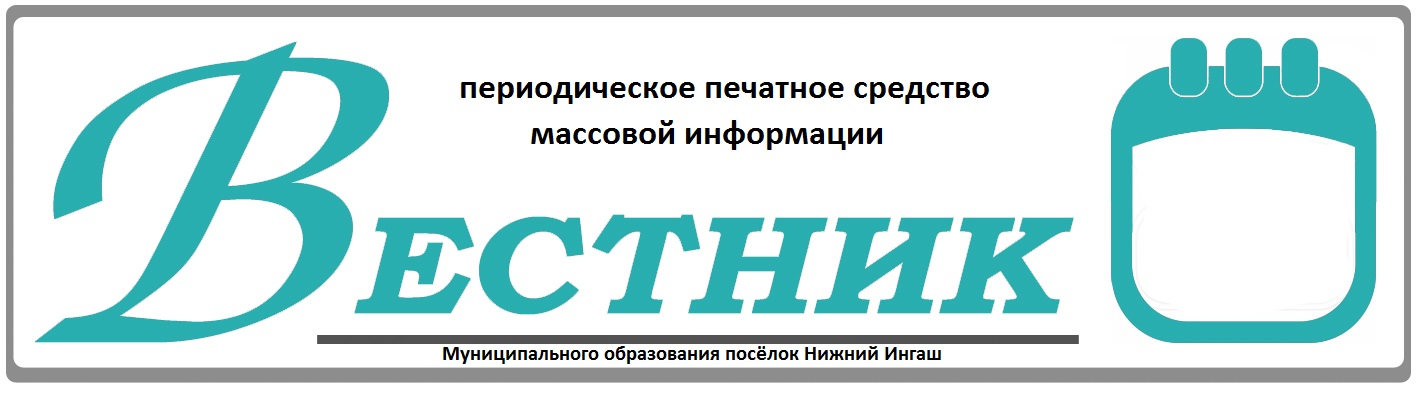 Официально________________________________                                                                     СОДЕРЖАНИЕ: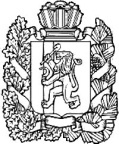 АДМИНИСТРАЦИЯ ПОСЕЛКАНИЖНИЙ ИНГАШНИЖНЕИНГАШСКОГО РАЙОНАКРАСНОЯРСКОГО КРАЯПОСТАНОВЛЕНИЕ04  марта  2024 года                пгт. Нижний Ингаш                                      № 44О внесении дополнений в постановление администрации поселка Нижний Ингаш Нижнеингашского района Красноярского края от 19.01.2024 года № 13 «Об утверждении Перечня объектов водоотведения, находящихся в муниципальной собственности МО поселок Нижний Ингаш Нижнеингашского района Красноярского края,  в отношении которых планируется заключение концессионного соглашения, на 2024 год»В соответствии с частью 3 статьи 4 Федерального закона Российской Федерации от 21.07.2015 № 115-ФЗ «О концессионных соглашениях», руководствуясь Уставом поселка Нижний Ингаш Нижнеингашского района Красноярского края, в связи с необходимостью приведения нормативно-правового акта в соответствие с действующим законодательством,  ПОСТАНОВЛЯЮ:1. Постановление администрации поселка Нижний Ингаш Нижнеингашского района Красноярского края от 19.01.2024 года № 13 «Об утверждении Перечня объектов водоотведения, находящихся в муниципальной собственности МО поселок Нижний Ингаш Нижнеингашского района Красноярского края, в отношении которых планируется заключение концессионного соглашения, на 2024 год» дополнить пунктом 5 следующего содержания: «5. Разместить настоящее постановление на официальном сайте Российской Федерации в информационно-телекоммуникационной сети Интернет www.torgi.gov.ru».           2. Контроль за исполнением настоящего постановления оставляю за собой.           3. Настоящее постановление опубликовать в периодическом печатном средстве массовой информации «Вестник муниципального образования поселок Нижний Ингаш Нижнеингашского района Красноярского края»,  разместить на официальном сайте администрации посёлка Нижний Ингаш:  http://nizhny-ingash.ru и на официальном сайте Российской Федерации в информационно-телекоммуникационной сети Интернет www.torgi.gov.ru».         4. Настоящее постановление вступает в силу со дня, следующего за днем его официального опубликования в периодическом печатном средстве массовой информации «Вестник муниципального образования поселок Нижний Ингаш Нижнеингашского района Красноярского края».И.о. Главы поселкаНижний Ингаш 							              А.М. Баженков                                                                                Учредители:Нижнеингашский поселковый Совет депутатовАдминистрация поселка Нижний ИнгашНижнеингашского районаКрасноярского края663850 Красноярский край,Нижнеингашский район, пгт. Нижний Ингаш, ул. Ленина, 160                                                                   Ответственный                                 за выпуск:            Выходит                                     Смыкова С.В.             1 раз в месяц           Распространение                         Телефон:               Бесплатно                                8 (39171) 22-4-18                   Тираж                                   8 (39171) 22-1-19           30 экземпляров                           Факс:                                                                                                                               8 (39171) 21-3-10    1Постановление № 44 от 04.03.2024 «О внесении дополнений в постановление администрации поселка Нижний Ингаш Нижнеингашского района Красноярского края от 19.01.2024 года № 13 «Об утверждении Перечня объектов водоотведения, находящихся в муниципальной собственности МО поселок Нижний Ингаш Нижнеингашского района Красноярского края,  в отношении которых планируется заключение концессионного соглашения, на 2024 год».стр. 1-2